重修流程图重修操作流程图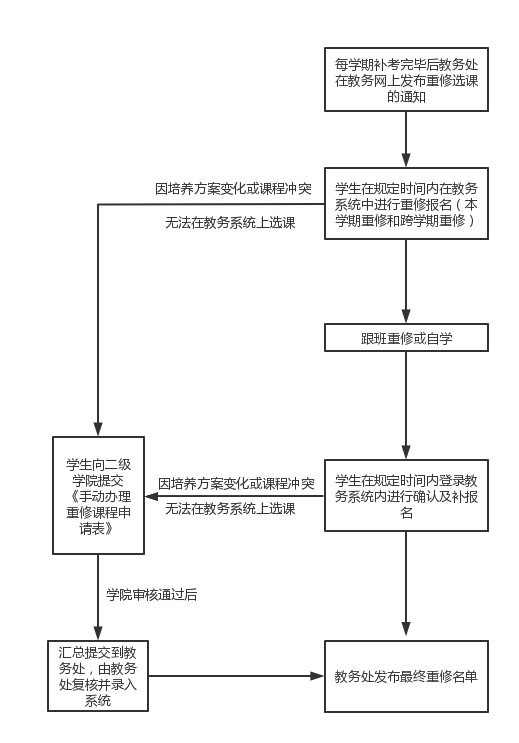 一、网上重修办理条件：该课程本学期开课，且课程号与原不及格课程的课程号一致。办理地点：校机房或任何能上网的计算机。网上重修办理具体操作流程：手工替代课程重修办理办理地点： 行政楼302办理对象：必修课不及格，但因培养方案调整，此门课程不再开设或者学生选择重修高学分课程替代低学分课程（即相同课程号的不接受手工替代课程重修办理）。